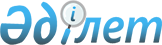 Об утверждении требований к порядку экспертизы качества зерна и выдаче паспорта качества зерна
					
			Утративший силу
			
			
		
					Постановление Правительства Республики Казахстан от 30 декабря 2011 года № 1675. Утратило силу постановлением Правительства Республики Казахстан от 4 сентября 2015 года № 745

      Сноска. Утратило силу постановлением Правительства РК от 04.09.2015 № 745 (вводится в действие по истечении десяти календарных дней после дня его первого официального опубликования).      Примечание РЦПИ.

      В соответствии с Законом РК от 29.09.2014 г. № 239-V ЗРК по вопросам разграничения полномочий между уровнями государственного управления см. приказ Министра сельского хозяйства РК от 23.04.2015 г. № 4-1/364.      В соответствии с подпунктом 14) статьи 5 Закона Республики Казахстан от 19 января 2001 года «О зерне» Правительство Республики Казахстан ПОСТАНОВЛЯЕТ:



      1. Утвердить прилагаемые требования к порядку экспертизы качества зерна и выдаче паспорта качества зерна.



      2. Настоящее постановление вводится в действие по истечении десяти календарных дней со дня первого официального опубликования.         Премьер-Министр

      Республики Казахстан                       К. Масимов

Утверждены          

постановлением Правительства

Республики Казахстан     

от 30 декабря 2011 года № 1675 

Требования

к порядку экспертизы качества зерна и

выдаче паспорта качества зерна 

1. Общие положения

      1. Настоящие требования к порядку экспертизы качества зерна и выдаче паспорта качества зерна (далее – Требования) разработаны в соответствии с Законом Республики Казахстан от 19 января 2001 года «О зерне» и определяют требования к порядку экспертизы качества зерна и выдаче паспорта качества зерна.



      2. В настоящих Требованиях используются следующие основные понятия:



      1) область аккредитации – официально признанные объекты оценки соответствия, на которые распространяется аккредитация;



      2) партия зерна – количество зерна одного наименования (вида), однородного по качеству, предназначенное к одновременной приемке, отгрузке и (или) хранению, оформленное одним документом о качестве;



      3) паспорт качества зерна – документ, удостоверяющий фактические показатели качества зерна и их соответствие требованиям нормативных документов по стандартизации и (или) условиям контракта;



      4) экспертиза качества зерна – комплекс мер, направленных на установление и подтверждение фактических показателей качества зерна, включающих в себя обследование транспортного средства (склада), отбор и испытание пробы, оформление паспорта качества зерна;



      5) лаборатория по экспертизе качества зерна – испытательная лаборатория по экспертизе качества зерна, аккредитованная в порядке, установленном законодательством Республики Казахстан об аккредитации в области оценки соответствия, на право проведения экспертизы качества зерна и выдачи паспорта качества зерна (далее – лаборатория);



      6) заявитель – физическое или юридическое лицо, представившее заявку на проведение экспертизы качества зерна;



      7) испытание – техническая операция, заключающаяся в определении одной или нескольких характеристик зерна в соответствии с процедурой, установленной нормативными документами по стандартизации.



      3. Виды работ по экспертизе качества зерна, осуществляемые лабораторией, определяются областью аккредитации и подтверждаются аттестатом аккредитации, выданным органом по аккредитации.



      4. Экспертиза качества зерна проводится специалистами лаборатории, аттестованными в установленном порядке.



      5. Бланки паспортов качества зерна имеют трехлистную форму (оригинал, дубликат, копия) и являются бланками строгой отчетности. В целях организации учета выпускаемых бланков паспортов качества зерна они содержат номер, идентичный на оригинале, дубликате и копии паспорта качества зерна.



      6. Оригинал паспорта качества зерна имеет серый цвет, дубликат паспорта качества зерна – голубой цвет, копия паспорта качества зерна – синий цвет.



      7. Бланк паспорта качества зерна обладает тремя степенями защиты:



      1) нумерация;



      2) водяной знак «Паспорт»;



      3) рамка.



      Изменение и дополнение степеней защиты приобретаемых бланков не допускается. 

2. Требования к порядку экспертизы качества зерна

      8. Экспертиза качества зерна проводится в соответствии с  нижеприведенными требованиями:



      1) заявителем представляется в лабораторию заявка на проведение экспертизы качества зерна (далее – заявка) в двух экземплярах по форме согласно приложению 1 к настоящим Требованиям, которая регистрируется в журнале регистрации заявок. Один экземпляр заявки возвращается заявителю;



      2) заведующим лабораторией рассматривается заявка, определяется специалист лаборатории, которому выдаются задание и копия заявки;



      3) экспертиза качества зерна проводится на основании договора о проведении работ по экспертизе качества зерна, заключенного между лабораторией и заявителем.



      9. Экспертиза качества зерна включает:



      1) обследование транспортного средства (склада);



      2) отбор и испытание пробы;



      3) оформление паспорта качества зерна.



      10. Обследование транспортного средства на предмет наличия посторонних веществ, остатков зерна, постороннего запаха и зараженности вредителями производится специалистом лаборатории до момента погрузки зерна.



      11. При выявлении одного из случаев, перечисленных в пункте 10 настоящих Требований, составляется акт браковки транспортного средства согласно приложению 2 к настоящим Требованиям, который подписывается специалистом лаборатории, представителями хлебоприемного предприятия и заявителя.



      12. При экспертизе качества зерна, хранящегося на складе, специалистом лаборатории проводится обследование склада на наличие зараженности вредителями, загрязненности. Специалист лаборатории отбирает просыпи зерна, сметки с незагруженной части склада, технологического оборудования для определения зараженности вредителями и загрязненности.



      При обнаружении зараженности, превышающей требования нормативных документов по стандартизации и (или) условий контракта, загрязненности склада экспертиза качества зерна прекращается, и составляется акт, который подписывается специалистом лаборатории, представителями хлебоприемного предприятия и заявителя.



      13. Отбор проб проводится в присутствии представителя хлебоприемного предприятия в соответствии с указанным в заявке методом отбора проб.



      Отбор проб оформляется актом отбора проб по форме согласно приложению 3 к настоящим Требованиям. Пробы регистрируются в журнале формы № 1 согласно приложению 4 к настоящим Требованиям.



      14. Испытания проводятся в лаборатории по указанным в заявке показателям качества и методам испытаний.



      Продолжительность проведения испытаний оговаривается при заключении договора о проведении работ по экспертизе качества зерна.



      При несоответствии качества зерна условиям заявки заведующий лабораторией оформляет решение об отказе в выдаче паспорта качества зерна по форме согласно приложению 5 к настоящим Требованиям. При этом заявитель оплачивает стоимость фактически произведенных работ.



      15. В случае непредвиденных обстоятельств (перегруженность, необходимость дополнительной экспертизы или временная неспособность) могут быть приняты результаты другой лаборатории на условиях субподряда.



      В этом случае отобранная проба, опечатанная и подписанная специалистом лаборатории и заявителем, направляется в другую лабораторию с заявкой по форме согласно приложению 6 к настоящим Требованиям. Лаборатория, проводившая испытания по данному показателю, выдает протокол испытаний согласно приложению 7 к настоящим Требованиям.



      16. При получении результатов экспертизы качества зерна, удовлетворяющих требованиям заявки, специалист лаборатории оформляет паспорт качества зерна.



      Оригинал, дубликат и копия паспорта качества зерна по формам согласно приложениям 8, 9 и 10 к настоящим Требованиям заполняются разборчиво. Исправления в них производятся путем зачеркивания неверной записи, внесения записи «Исправленному верить» и проставления печати и подписи. Исправления показателей качества зерна не допускаются.



      17. В паспорте качества зерна указываются:



      1) код ТН ВЭД;



      2) число, месяц, год выдачи – месяц указывается прописью;



      3) срок действия;



      4) отправитель – указывается наименование отправителя;



      5) пункт отправления – указывается наименование станции отправления;



      6) наименование хлебоприемного предприятия;



      7) транспортное средство (склад) № – указывается номер автотранспорта, вагона, судна или склада;



      8) масса – указывается масса партии в килограммах;



      9) число мест – указывается для затаренных грузов или пишется «насыпью» – для бестарных грузов;



      10) получатель – указывается наименование получателя и страны;



      11) пункт назначения – указывается наименование станции назначения.



      Остальные графы заполняются следующим образом:



      1) «Нормативные документы по стандартизации и (или) контракт» – указывается номер нормативного документа по стандартизации и (или) номер и дата контракта;



      2) «Наименование культуры» – указывается наименование культуры по нормативному документу по стандартизации на данный вид зерна, на кукурузу добавляют слова «в зерне» или «в початках», на зерновую смесь указывается состав смеси в процентах;



      3) «Тип» – номер типа по стандарту проставляется римской цифрой. На смесь типов номера и их состав следует проставить в порядке преобладания;



      4) «Подтип» – номер подтипа проставляется арабской цифрой. На смесь подтипов указывают номера подтипов в порядке преобладания и их состав;



      5) «Класс» – номер класса проставляется арабской цифрой согласно нормативному документу по стандартизации. Зерно, не удовлетворяющее нормам низшего класса по нормативному документу по стандартизации, определяют как «неклассное» с указанием признака неклассности. На зерно крупяных культур - следует указать «стандартное» или «нестандартное», если оно не отвечает требованиям нормативного документа по стандартизации;



      6) «Цвет» – дается характеристика цвета согласно нормативному документу по стандартизации. Обесцвеченная пшеница характеризуется степенью обесцвеченности, например: «обесцвеченная II степени», зерно потемневшее определяется как «потемневшая» или «потемневший»; твердая пшеница, имеющая отклонение по цвету за счет примеси мучнистых зерен – как «нетипичная по цвету»;



      7) «Запах» – указывается в соответствии с требованиями нормативного документа по стандартизации. Если требованиями заявки допускается наличие несвойственного запаха, следует указать наименование запаха;



      8) «Зараженность» – указывается наличие зараженности зерна вредителями хлебных запасов и степень зараженности. В случае отсутствия зараженности следует указать «не обнаружена»;



      9) «Натура» – проставляется в граммах с точностью до 1 грамма;



      10) «Влажность» – указывается фактическое содержание влаги с точностью, предусмотренной нормативным документом по стандартизации.



      В случае кукурузы в початках влажность зерна выражается дробью, где в числителе следует указать влажность зерна, в знаменателе – влажность стержня;



      11) «Стекловидность» – указывается на пшеницу и рис с точностью до 1 %;



      12) «Массовая доля клейковины» – на зерно пшеницы проставляется количество сырой клейковины с точностью до 1%; на пшеницу с неотмывающейся клейковиной – следует писать «неотмывающаяся»;



      13) «Индекс клейковины» – проставляется целым числом;



      14) «Качество клейковины» – указывается количество условных единиц (целых);



      15) «Группа» – пишется прописью (первая, вторая, третья), при «неотмывающейся» – в графе ставится прочерк;



      16) «Сорная примесь» – проставляется сумма фракций сорной примеси с точностью до 0,1 %;



      17) «Зерновая (масличная) примесь» – проставляется сумма фракций зерновой (масличной) примеси с точностью до 0,1 %.



      В случае если сорная примесь или зерновая (масличная) примесь не обнаружена, следует указывать «0,0 %», а при наличии примеси менее 0,05 % – проставить фактическое количество, например: «0,04 %» или «0,01 %»;



      18) «Число падения» – указывается показатель числа падения в секундах и метод испытания;



      19) «Белок» – указывается содержание белка (протеина) на абсолютно сухое вещество с указанием метода испытания;



      20) «Особые отметки» – при необходимости указываются:



      если зерно подвергалось сушке – «просушено»;



      дата газации и дегазации, наименование фумиганта (если зерно фумигировалось);



      при обнаружении в зерне металломагнитной примеси указывается ее масса с точностью до 1 миллиграмма в 1 килограмме зерна;



      при повреждении пшеницы клопом-черепашкой отмечается количество зерен, поврежденных этим вредителем, с точностью до 0,1 %;



      при наличии в пшенице, просе примеси головневых зерен – их количество с точностью до 0,1%;



      степень дефектности (на зерно, имеющее солодовый, плеснево-затхлый, гнилостно-затхлый запах);



      21) «Дополнительные показатели» – указываются:



      показатели качества, не предусмотренные нормативным документом по стандартизации, но оговоренные в контракте, методика их испытаний и результаты с точностью, предусмотренной данной методикой испытания;



      показатели качества, предусмотренные нормативным документом по стандартизации, по которым отсутствуют графы в бланке паспорта качества зерна:



      ячмень пивоваренный и другие зерновые культуры, поставляемые на солод и для спиртовой промышленности – указывается способность прорастания (на 5-й день) или жизнеспособность (ячмень пивоваренный) с точностью до 1 %;



      гречиха, просо, рис и овес крупяной – указывается пленчатость с точностью до 0,1 %;



      овес, просо и гречиха, отгружаемые для производства крупы – указывается содержание ядра с точностью до 0,1%;



      маслосемена конопли и льна-долгунца – указывается чистота с точностью до 0,1 %;



      чечевица, горох, фасоль при наличии повреждения зерновками и листоверткой – отмечается количество поврежденных зерен с точностью до 0,01 %;



      овес заготовляемый и кормовой – указывается содержание семян и зерен культурных растений по совокупности или порознь, в зависимости от требований нормативного документа по стандартизации, кроме того, на овес кормовой – наличие металломагнитной примеси с точностью до 1 миллиграмма на 1 килограмм и размер частиц;



      кукуруза в початках – проставляется выход зерна с точностью до 1 %;



      рис – указывается наличие красных, пожелтевших и глютинозных зерен порознь с точностью до 0,1 %;



      гречиха и овес крупяной – указывается количество экземпляров мертвых вредителей хлебных запасов;



      просо – указывается содержание зерен с серой, темно-коричневой и черной окраской цветковых пленок с точностью до 0,1 %;



      просо, овес и гречиха для детского питания – указывается номер сертификата соответствия;



      семена подсолнечника – указывается кислотное число масла с точностью до 0,1 миллиграмма гидроокиси калия;



      люпин кормовой – указывается наличие алкалоидных семян люпина с точностью до 0,1 %;



      овес крупяной – указывается суммарное содержание пшеницы, полбы, ржи и ячменя с точностью до 0,1 %;



      овес заготовляемый и крупяной, гречиха, рис, предназначенные для детского питания – указывается кислотность с точностью до 1 градуса;



      семена хлопчатника – указывается полная опушенность семян с точностью до 0,1 %;



      22) «Наименование лаборатории, выдавшей паспорт качества зерна» – указывается полное наименование лаборатории;



      23) «№ аттестата» – указывается номер аттестата аккредитации лаборатории;



      24) «Подпись» – проставляется подпись специалиста лаборатории;



      25) «М.П.» – проставляется печать лаборатории.



      18. Если нормативным документом по стандартизации и (или) контрактом не предусмотрен тип, подтип, класс или вышеуказанные показатели, то в соответствующей графе ставится прочерк. 

3. Требования к выдаче паспорта качества зерна

      19. Выдача паспорта качества зерна производится не позднее трех часов после проведения испытаний.



      20. Паспорт качества зерна выдается на каждую однородную партию зерна, отгружаемую в один адрес, одним видом транспортного средства (автомобиль, вагон, судно) или предназначенную к одновременному хранению.



      Паспорт качества зерна выдается на основании записей о проведенных испытаниях (протокол испытаний или прошнурованный, пронумерованный и скрепленный подписью заведующего лабораторией журнал регистрации результатов испытаний).



      21. Оригинал и дубликат паспорта качества зерна передаются заявителю. Копия паспорта качества зерна остается в лаборатории и хранится в течение трех лет.



      22. Срок действия паспорта качества зерна устанавливается лабораторией, но не может превышать 30 календарных дней.



      23. Пробы зерна, упакованные и опечатанные специалистом лаборатории и представителем заявителя, хранятся в лаборатории в течение следующего срока:



      1) на отгруженные и хранящиеся партии – в течение срока действия паспорта качества зерна;



      2) при разногласиях по качеству – до полного завершения рассмотрения разногласий.

Приложение 1        

к требованиям к порядку   

экспертизы качества зерна и 

выдаче паспорта качества зерна      «__» ____________ 20__ года

      «__» ____________ 20__ года 

Заявка

на проведение экспертизы качества зерна № __      Заявитель _____________________________________________________

      Адрес _________________________________________________________

      Телефон/факс __________________________________________________

      Просим провести экспертизу качества партии зерна ________________________

_____________________________________________________________________

                         (наименование культуры)

массой ________ тонн, хранящейся на хлебоприемном предприятии

____________________________________________________________________,

               (наименование хлебоприемного предприятия)

предназначенной для отгрузки _________________________________,

                                        (страна назначения)

станция назначения __________________, получатель __________________.

      Зерно, подлежащее экспертизе, должно соответствовать требованиям ________

____________________________________________________________________

(номер нормативного документа по стандартизации и (или) контракта)

      Отгрузка производится ________________________________________.

                                           (дата отгрузки)

      Отбор проб производится согласно _____________________________.

                                             (номер стандарта)

      Испытания проводятся по следующим показателям и методам испытаний:

__________________________ _________________ ______________________

(наименование показателя)  (номер стандарта)   (условие контракта)

__________________________ _________________ ______________________

__________________________ _________________ ______________________

__________________________ _________________ ______________________

      Обязуемся оплатить в соответствии с договором _________________

расходы, связанные с процедурой экспертизы качества зерна, независимо

от ее результатов.

      Заявитель _____________ _______________________________________

                   (подпись)                  (Ф.И.О.)

      М.П.

      Принято: _____________________________________________________

(подпись, Ф.И.О., должность руководителя, наименование лаборатории)      Дата: «__» ___________ 20__ года.

Приложение 2        

к требованиям к порядку   

экспертизы качества зерна и  

выдаче паспорта качества зерна 

Акт

браковки транспортного средства      «___» ___________ 20__года ___________________________________

                                       (наименование ХПП)      Комиссией в составе:

      специалиста лаборатории по экспертизе качества зерна  _________

____________________________________________________________________,

                  (наименование лаборатории, Ф.И.О.)

      представителя заявителя______________________________________,

                                         (должность, Ф.И.О.)

      представителя хлебоприемного предприятия ______________________

_____________________________________________________________________

      (наименование хлебоприемного предприятия, должность, Ф.И.О.)

      установлено, что транспортные средства ________________________

_____________________________________________________________________

                    (наименование и №№ транспортных средств)

      непригодны для транспортировки зерна ввиду наличия: посторонних

веществ, остатков зерна, постороннего запаха, зараженности

вредителями (нужное подчеркнуть).      Подписи:

      Специалист лаборатории:                  ______________________

      Представитель заявителя:                 ______________________

      Представитель хлебоприемного предприятия: _____________________

Приложение 3        

к требованиям к порядку    

экспертизы качества зерна и  

выдаче паспорта качества зерна 

Акт отбора пробот «___» _____________ 20 __ года      Мною, специалистом ____________________________________________

                               (наименование лаборатории, Ф.И.О.)

с участием __________________________________________________________

         (должность, Ф.И.О. представителя хлебоприемного предприятия)

в присутствии _______________________________________________________

                        (должность, Ф.И.О. представителя заявителя)

на __________________________________________________________________

      (место отбора проб: наименование хлебоприемного предприятия)

отобраны пробы в соответствии с _____________________________________

                                        (нормативный документ)

для проведения испытаний качества зерна по показателям ______________

_____________________________________________________________________

на соответствие требованиям ___________ от партии массой __________

тонн, хранящейся в силосе № ____________.

      Пробы массой 2000 грамм отобраны от каждой вагонной партии при

отгрузке зерна, упакованы в ________________________________,

опечатаны и предназначаются для хранения в __________________________

_____________________________________________________________________

           (наименование лаборатории по экспертизе качества зерна)

      Примечание: один акт отбора проб может быть составлен на

вагонные партии зерна, отгружаемые в течение одних суток одним

заявителем, по одному контракту, с указанием в акте отбора каждого

таро-места (вагона).

      №№ вагонов: ___________________________________________________

____________________________________________________________________.

      Проба массой 2000 грамм упакована в ________________________,

опечатана _______________________________________

                  (кем, как)

и предназначается для отправки в

____________________________________________________________________.

        (наименование лаборатории по экспертизе качества зерна)

      Время отбора проб: от _____ часов _____ минут  до _____ часов

_____ минут.

      Специалист: __________________ ________________________________

                       (подпись)                (Ф.И.О.)

      Представитель ХПП: __________________ _________________________

                             (подпись)             (Ф.И.О.)

      Представитель заявителя: ________________ _____________________

                                 (подпись)            (Ф.И.О.)

Приложение 4       

к требованиям к порядку   

экспертизы качества зерна и  

выдаче паспорта качества зерна

Форма № 1 

Журнал регистрации проб зерна*      * - должен быть прошнурован, пронумерован и скреплен подписью заведующего лабораторией.

Приложение 5        

к требованиям к порядку   

экспертизы качества зерна и  

выдаче паспорта качества зерна 

Решение

об отказе в выдаче паспорта качества зерна      Аккредитованная  испытательная лаборатория ____________________

_____________________________________________________________________

                  (наименование лаборатории)

      Юридический адрес _____________________________________________

_____________________________________________________________________

      Телефон/факс __________________________________________________

      Рассмотрев заявку _____________________________________________

                             (Ф.И.О. заявителя, адрес)

_____________________________________________________________________

_____________________________________________________________________

      от «___» __________ 20__ года, № _______ на проведение

                                     (№ заявки)

экспертизы качества партии зерна

____________________________________ массой _______ тонн,

        (наименование культуры)

хранящейся на хлебоприемном предприятии _____________________________

_____________________________________________________________________

            (наименование хлебоприемного предприятия)      отказываем в ее удовлетворении по причине:

_____________________________________________________________________

_____________________________________________________________________

_____________________________________________________________________

_____________________________________________________________________

_____________________________________________________________________

_____________________________________________________________________

_____________________________________________________________________

_____________________________________________________________________      Специалист: __________________ ________________________________

                      (подпись)                    (Ф.И.О.)

      М.П.     Дата «___» ___________ 20__ года.

      Заявитель: ___________________ ________________________________

                      (подпись)                    (Ф.И.О.)

      Представитель ХПП: __________________ _________________________

                            (подпись)               (Ф.И.О.)

Приложение 6      

к Требованиям к порядку  

экспертизы качества зерна и 

выдаче паспорта качества зерна____________________________________________________________________

(наименование лаборатории по экспертизе качества зерна, направляющей

                           пробу на испытание)

____________________________________________________________________

(наименование лаборатории по экспертизе качества зерна, в которую

                           направляется проба) 

Заявка      Просим провести испытание проб зерна __________________________

                                            (наименование культуры)

_____________________________________________________________________

                  (регистрационные номера проб)

по показателям: _____________________________________________________

                    (наименование показателя и метод испытания)

_____________________________________________________________________

_____________________________________________________________________

      Заведующий лабораторией: _____________ ________________________

                                 (подпись)           (Ф.И.О.)

      М.П.

      Дата: «___» ___________ 20__ года.

Приложение 7       

к требованиям к порядку   

экспертизы качества зерна и 

выдаче паспорта качества зерна____________________________________________________________________

      (наименование лаборатории по экспертизе качества зерна)

____________________________________________________________________

                        (№ аттестата аккредитации)

____________________________________________________________________

                                  (адрес) 

Протокол испытаний № ___      Наименование заявителя ________________________________________

      Наименование культуры _________________________________________

      Проба отобрана ________________________________________________

                                      (кем, где)

_____________________________________________________________________

      Масса пробы ___ килограмм. Дата поступления «__» ___ 20__ года.

      По заявке _____________________________________________________

             (наименование лаборатории по экспертизе качества зерна)

      Дата проведения испытания «___» _______________ 20__ года.      Условия окружающей среды:

      Температура окружающей среды, ___________ оС.

      Относительная влажность, _________________ %.      Исполнители:

      Специалист ____________________________________________________

                              (Ф.И.О., подпись)

      Заведующий лабораторией _______________________________________

                                    (Ф.И.О., подпись)

      М.П.

      Дата выдачи: «___» ___________ 20__ года.

Приложение 8      

к требованиям к порядку  

экспертизы качества зерна и 

выдаче паспорта качества зерна 

Паспорт КАЧЕСТВА ЗЕРНА № 0000001

______________________________

|__|__|__|__|__|__|__|__|__|__|

Код ТН ВЭД      «___» ____________ 20 __ года.

      Действителен до «___» ____________ 20 __ года.

      Отправитель ___________________________________________________

      Пункт отправления _____________________________________________

      Наименование хлебоприемного предприятия _______________________

      Транспортное средство (склад) № _______________________________

      Масса ____________________ килограмм. Число мест ______________

      Получатель ____________________________________________________

      Пункт назначения ______________________________________________

      Нормативные документы по стандартизации и (или) контракт

_____________________________________________________________________

      Наименование культуры _________________________________________

      Тип ____________________ Подтип ______________ Класс __________

      Показатели качества:

      Цвет ______________. Запах ______________. Зараженность _______

      Натура ___ грамм/литр. Влажность ___ %. Стекловидность _____ %.

      Массовая доля клейковины ______ %. Индекс клейковины _________.

      Качество клейковины ________ условных единиц. Группа _________.

      Примеси:

      Сорная примесь ___________________ %.

      Зерновая (масличная) примесь _______ %, в том числе:

      ____________________________________ %

      ____________________________________ %

      Число падения ______________ секунд. Белок _________________ %.

      Особые отметки ________________________________________________

_____________________________________________________________________

      Дополнительные показатели _____________________________________

_____________________________________________________________________

      Наименование лаборатории, выдавшей паспорт качества зерна

_____________________________________________________________________

      № аттестата __________________ Подпись ________________________

                                                  (Ф.И.О)

      М.П.

Приложение 9       

к требованиям к порядку  

экспертизы качества зерна и 

выдаче паспорта качества зерна 

ДУБЛИКАТ ПАСПОРТА КАЧЕСТВА ЗЕРНА № 0000001

______________________________

|__|__|__|__|__|__|__|__|__|__|

Код ТН ВЭД      «___» ____________ 20 __ года.

      Действителен до «___» ____________ 20 __ года.

      Отправитель ___________________________________________________

      Пункт отправления _____________________________________________

      Наименование хлебоприемного предприятия _______________________

      Транспортное средство (склад) № _______________________________

      Масса ____________________ килограмм. Число мест ______________

      Получатель ____________________________________________________

      Пункт назначения ______________________________________________

      Нормативные документы по стандартизации и (или) контракт

_____________________________________________________________________

      Наименование культуры _________________________________________

      Тип ____________________ Подтип ______________ Класс __________

      Показатели качества:

      Цвет _________. Запах _________. Зараженность _______________

      Натура ____ грамм/литр. Влажность ____ %. Стекловидность ___ %.

      Массовая доля клейковины ________ %. Индекс клейковины _______.

      Качество клейковины _______ условных единиц. Группа __________.

      Примеси:

      Сорная примесь ___________________ %.

      Зерновая (масличная) примесь _______ %, в том числе:

      ___________________________________ %

      ___________________________________ %

      Число падения ______________ секунд. Белок _________________ %.

      Особые отметки ________________________________________________

_____________________________________________________________________

      Дополнительные показатели _____________________________________

_____________________________________________________________________

      Наименование лаборатории, выдавшей паспорт качества зерна

_____________________________________________________________________

      № аттестата __________________ Подпись ________________________

                                                  (Ф.И.О)

      М.П.

Приложение 10      

к требованиям к порядку  

экспертизы качества зерна и 

выдаче паспорта качества зерна 

КОПИЯ паспорта КАЧЕСТВА ЗЕРНА № 0000001

______________________________

|__|__|__|__|__|__|__|__|__|__|

Код ТН ВЭД      «___» ____________ 20 __ года.

      Действителен до «___» ____________ 20 __ года.

      Отправитель ___________________________________________________

      Пункт отправления _____________________________________________

      Наименование хлебоприемного предприятия _______________________

      Транспортное средство (склад) № _______________________________

      Масса ____________________ килограмм. Число мест ______________

      Получатель ____________________________________________________

      Пункт назначения ______________________________________________

      Нормативные документы по стандартизации и (или) контракт

_____________________________________________________________________

      Наименование культуры _________________________________________

      Тип _______________ Подтип ___________ Класс __________________

      Показатели качества:

      Цвет ___________. Запах ___________. Зараженность _____________

      Натура ____ грамм/литр. Влажность ___ %. Стекловидность ____ %.

      Массовая доля клейковины _______ %. Индекс клейковины ________.

      Качество клейковины ________ условных единиц. Группа _________.

      Примеси:

      Сорная примесь ___________________ %.

      Зерновая (масличная) примесь _______ %, в том числе:

      ___________________________________ %

      ___________________________________ %

      Число падения ______________ секунд. Белок _________________ %.

      Особые отметки ________________________________________________

_____________________________________________________________________

      Дополнительные показатели _____________________________________

_____________________________________________________________________

      Наименование лаборатории, выдавшей паспорт качества зерна

_____________________________________________________________________

      № аттестата __________________ Подпись ________________________

                                                  (Ф.И.О)

      М.П.
					© 2012. РГП на ПХВ «Институт законодательства и правовой информации Республики Казахстан» Министерства юстиции Республики Казахстан
				№

п/пДатаЗаявитель

(Ф.И.О.)Наименование

культуры№ транспорт-

ного средства

(склада)Масса

партии,

кгНаиме-

нование

ХПП, на

котором

прово-

дился

отбор

пробФ.И.О.,

подпись

специа-

листа,

приняв-

шего

пробу123456781.2.3.4.5.Показатели качестваМетод испытанияФактический результат123